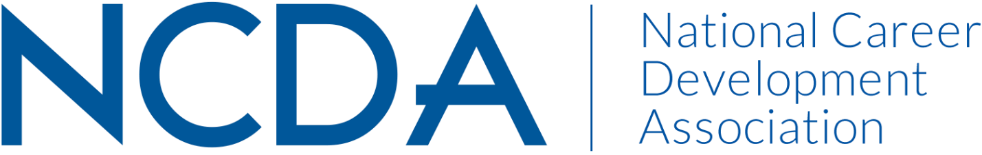 ETHICS COMMITTEE MID-YEAR REPORTMarch 15, 2024Committee Activities to Date  Responded to two ethical inquiriesSubmitted Ethics in a Nutshell articles for the Career Developments magazineSubmitted a draft of revisions for the Code of EthicsWorking to diversify membership, working to understand the interests/skills of committee members, and develop subcommitteesProjected Plan/Work Completed through September 30.Respond to ethical inquiriesSubmit Ethics in a Nutshell articlesResubmit an updated draft of the Code of Ethics to include information regarding Artificial Intelligence (AI)Work to diversify membership, work to understand the interests/skills of committee members, and develop subcommitteesSent a survey to members to gage committee interests and their plans for continuing with the committeeReach out to members who have yet to respond to the surveyUse our survey to remain cognizant of the types of skills we need to complete our tasks when looking to recruit new membersDetermine how to recruit new members and begin prior to October 1The NCDA President Elect, Marty Apodaca, plans to form a cross-committee AI Task Force. We are awaiting more guidance on his vision for this.Budget Requests: N/ACo-Chairs:Co-Chairs:Conquaya James, MS & EdSConquayaJames@hotmail.com478.241.0466David Reile, PhDDavid@reile.comCommittee MembersAmanda ChenkinAmy Policastro SchroederAngie SmithAzra SiwiecBecca McCarthyBillie StreufertChris LaFeverDan GreenwoodDiane FarrellDuke WallinGillian JohnstonJaana KettunenJames WesthoffKeith OkrosyKeley Smith-KelerLisa SweetManpreet KaurMarie NicksMary GuirovichMichi MizunoRon CatheySarah Patterson Mills Sharon AndersonShundrika MorrisStacy VanHornTanisha StokesVL Muanpuii